MINUTES 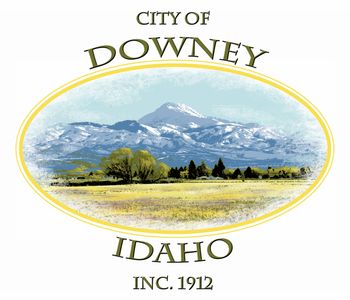 SPECIAL MEETINGDOWNEY CITY COUNCILWEDNESDAY MARCH 23, 2022 7:00 PMATTENDANCE: Rex Nielsen, Gary Barnes, John Hyde, Bonnie Hill, Grant Johnson, Tony Hancock and Kiesha Keller. PATRONS- Barbara Hill, Larry Burden, and Dianna BurdenCALL TO ORDER: Rex Nielsen called the meeting to order and welcomed those attending the meeting. Bonnie Hill offered the invocation and led the group in the Pledge of AllegianceAUDIT REPORT FOR FICAL YEAR 2018-2019 AND 2019-2020larry Burden explained the procedures the Auditor went through to complete the audits and the findings from the 2018-19 and 2019-20 audits performed by Ware and Associates. Larry expressed to the council Dianna would like to submit a letter of engagement to do the 2020-2021 audit for the City of Downey. Bonnie Hill asked if that would be a conflict of interest where the city hired Dianna to help with the financials in the office? Larry explained it wouldn’t be because he would stay on helping with the financials as Portneuf Accounting and Dianna would do the audit under Dianna Burden CPA.Action Item- Accept the Audit for Fiscal Years 2018-2019 and 2019- 2020Bonnie Hill the motion to Accept the Audit for Fiscal Years 2018-2019 and 2019- 2020 by Ware and Associates with the following qualifications due to the city staff and council has tried for over a year to obtain these audits. The 2019 audit was received by the City on February 23, 2022, and the 2020 audit was received March 2, 2022. The auditor did not present these audits nor he available for questions, seconded by Gary Barnes; roll call vote Bonnie Hill; aye, John Hyde; aye, Gary Barnes; aye, Grant Johnson; aye, motion carried. Action Item- Approve the Engagement Letter from Searle, Hart and Associates for Audit for Fiscal Year 2020-2021Bonnie Hill made a motion to Tabel the Engagement Letter from Searle, Hart, and Associates for Audit for Fiscal Year 2020-2021, Seconded by Grant Johnson; roll call vote Bonnie Hill; aye, John Hyde; aye, Gary Barnes; aye, Grant Johnson; aye, motion carried. Comments from the Audience-No CommentsAction Item- Adjournment John Hyde motioned to Adjourn, seconded by Bonnie Hill, motion carried. APPROVED__________________________________ Rex Nielsen, MayorAttest_____________________________		       Kiesha Keller, City Clerk